Comprehensive, Integrated, Three-Tiered Model of Prevention Professional Learning Series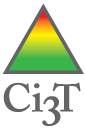 Session 3 AgendaWelcome!How will we know if our Ci3T model is making a difference?How do we evaluate our Ci3T model? Academic, behavior, social, and program implementation measuresWhat data do we currently collect and how do these data inform decision making? Assessment scheduleData-informed decision makingHow does our Ci3T model influence risk?How do we monitor implementation, stakeholders’ views, and student performance? Establishing procedures for monitoringWhere do we go from here? Setting goals for Session 4 Session 3 HomeworkSession 3 HomeworkSession 3 HomeworkSession 3 HomeworkHomework ItemCi3T Leadership Team Member ResponsibleDue DateItem CompletedIntroduce procedures for monitoring (Ci3T Blueprint A Primary [Tier 1] Plan) to faculty and staffSession 4Share chosen screener with faculty and staffSession 4Revise and polish Ci3T Blueprint D Assessment ScheduleSession 4Plan for professional learning regarding systematic screening effortsSession 4Read to prepare for Session 4Lane, K. L., Oakes, W. P., Cantwell, E. D., & Royer, D. J. (2019). Building and installing comprehensive, integrated, three-tiered (Ci3T) models of prevention: A practical guide to supporting school success (v1.3). Phoenix, AZ: KOI Education. (interactive eBook Chapter 5)Lane, K. L., Menzies, H. M., Oakes, W. P., & Kalberg, J. R. (2019). Developing a schoolwide framework to prevent and manage learning and behavior problems (2nd ed.). New York, NY: Guilford Press. (Chapters 6-7; as you consider low-intensity supports, revisit Chapter 6, previously read for Session 2)Lane, K. L., Menzies, H., Bruhn, A., & Crnobori, M. (2011). Managing challenging behaviors in schools: Research-based strategies that work. New York, NY: Guilford Press. (Chapters 4-6)Lane, K. L., Menzies, H., Ennis, R. P., & Oakes, W. P. (2015). Supporting Behavior for School Success: A step-by-step guide to key strategies. New York, NY: Guilford Press. (Chapters 1-5) We suggest all team members read Chapter 1, then “jigsaw” remaining chapters, each of which describes a low-intensity strategy to support instruction. School teams have used this approach in the past to designate a team ‘expert’ on each strategy who can support professional learning. Professional learning materials on each strategy can be found at ci3t.org/plReadings for extended learning on themesGage, N. A. (2015). Evidence-based practices for classroom and behavior management: Tier 2 and Tier 3 strategies (Document No. IC-15). Retrieved from University of Florida, Collaboration for Effective Educator, Development, Accountability, and Reform Center website: http://ceedar.education.ufl.edu/tools/innovation-configurations/ Kalberg, J. R., Lane, K. L., & Menzies, H. M. (2010). Using systematic screening procedures to identify students who are nonresponsive to primary prevention efforts: Integrating academic and behavioral measures.  Education and Treatment of Children, 33, 561-584. doi:10.1353/etc.2010.0007 Kalberg, J. R., Lane, K. L., & Lambert, W. (2012). The utility of conflict resolution and social skills interventions with middle school students at risk for antisocial behavior: A methodological illustration. Remedial and Special Education, 22, 23-38. doi:10.1177/0741932510362514Lane, K. L., Menzies, H. M., Ennis, R. P., & Oakes, W. P. (2018). Effective low-intensity strategies to enhance school success: What every educator needs to know. Beyond Behavior, 27(3). doi:10.1177/1074295618799044  Special issue contains articles on six low-intensity strategies: Behavior-specific praise, instructional choice, instructional feedback, opportunities to respond, active supervision, and high-probability request sequences.Oakes, W. P., Lane, K. L., Germer, K. A. (2014). Developing the capacity to implement Tier 2 and Tier 3 supports: How do we support our faculty and staff in preparing for sustainability? Preventing School Failure, 58, 183-190. doi:10.1080/1045988X.2014.895575Pool, J. L., Carter, D. R., & Johnson, E. S. (2013). Tier 2 team processes and decision-making in a comprehensive three-tiered model. Intervention in School and Clinic, 48, 232-239. doi:10.1177/1053451212463961Simonsen, B., Freeman, J., Goodman, S., Mitchell, B., Swain-Bradway, J., Flannery, B., … Putman, B. (2015). Supporting and responding to behavior: Evidence-based classroom strategies for teachers. Washington, DC: U.S. Office of Special Education Programs, U.S. Department of Education. (PDF available online)Todd, A. W., Campbell, A. L., Meyer, G. G., & Horner, R. H. (2008). The effects of a targeted intervention to reduce problem behaviors: Elementary school implementation of check in—check out. Journal of Positive Behavior Interventions, 10, 46-55. doi:10.1177/1098300707311369 (PDF available online)Choose by school level:Elementary Lane, K. L., Oakes, W. P., Cantwell, E. D., Common, E. A., Royer, D. J., Leko, M., Schatschneider, C., Menzies, H. M., Buckman, M. M., & Allen, G. E. (2018). Predictive validity of Student Risk Screening Scale for Internalizing and Externalizing (SRSS-IE) scores in elementary schools. Journal of Emotional and Behavioral Disorders doi:10.1177/1063426618795443Oakes, W. P., Lane, K. L., Cox, M., Magrane, A., Jenkins, A., & Hankins, K. (2012). Tier 2 supports to improve motivation and performance of elementary students with behavioral challenges and poor work completion. Education and Treatment of Children, 35, 547-584. doi:10.1353/etc.2012.0024 (PDF available online)Middle and HighLane, K. L., Oakes, W. P., Cantwell, E. D., Royer, D. J., Leko, M., Schatschneider, C., & Menzies, H. M. (2019). Predictive validity of Student Risk Screening Scale for Internalizing and Externalizing scores in secondary schools. Journal of Emotional and Behavioral Disorders, 27, 86-100. doi:10.1177/1063426617744746Lane, K. L., Oakes, W. P., Menzies, H. M., Oyer, J., & Jenkins, A. (2013). Working within the context of three-tiered models of prevention: Using school wide data to identify high school students for targeted supports. Journal of Applied School Psychology, 29, 203-229. doi:10.1080/15377903.2013.778773Session 4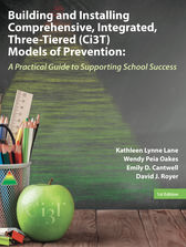 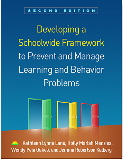 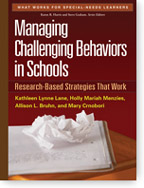 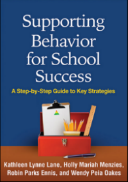 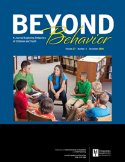 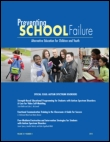 